Subject: ENGLISHTeacher: ISMOILOVA MEHRIBONDate: Time: 45 minTheme: My favourite hobby is…Aim: Educational: to practise talking about leisure activities.        Upbringing: to practise listening for spesific information.       Developing: to practise talking about the most popular and least popular       activities.Handouts: a textbook, pictures,dictionary.The type: giving new knowledge.The method: conversational, groupwork.Procedure: 1.Greeting.     3 min                     2.Reinforce the learnt material.  8 min                     3.Explain the new theme.  18 min                      4.Consolidation.  10 min                      5.Evaluating pupils.  4 min                      6.Homework.  2minWarm up: Good morning! Are all the pupils present today? What season is it now? What is the weather like today? Play:  I am …use adjectives.The previous lesson was adjectives and degrees.Ask pupils to say the degrees of the following adjectives :        good                                  happy                          dangerous       famous                              much                            outstanding       little                                   comfortable                narrowPupils make up sentences using these adjectives. After revising adjectives, the teacher explains the new theme.Activity 1.Objectives: to revise vocabulary from the 5th form.                                         To introduce and practise some new words. 
                Fishing                                                                 Sewing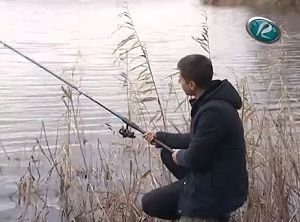 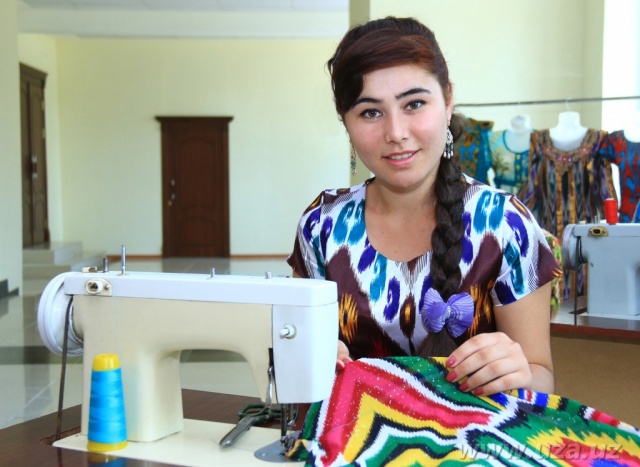 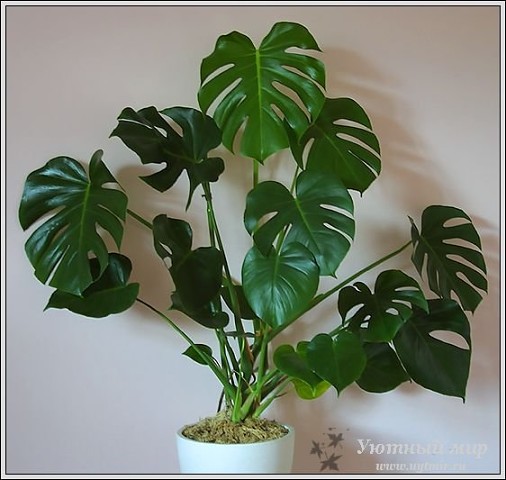 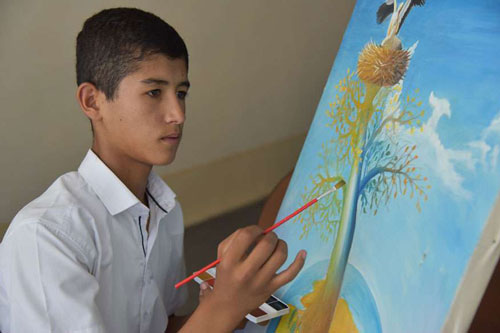 	      Drawing pictures              Growing flowers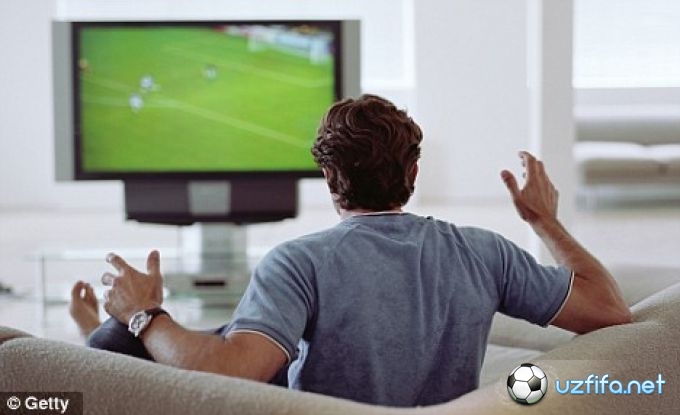 	                                            Watching TVActivity 2.Objective: to practice listening for specific information .Pupils listen to the tape and  guess the answers. The teacher checks their answers.Answer key: 1 b , 2 b ,3 c.Activity 3.Objectives: to practise reading information in tables.                                       to practise talking about most popular and least popular activities using the superlatives.Consddation:1.Mу  hobbу  is ….A) Collect  coins   B) Collecting  coins   C)  Coins.2. Malik  likes  collecting….A) caps       B)  poems        C)   stamps.3.Boуs  like….A) watching TV     B) collect s tamps    C)   fish.4. Growing  flowers  …. useful.A) is          B)  isn’t          C) are.5. Is  уour   hobbу…..?A)  draw pictures       B) drawing  pictures   C)  pictures.1.Evaluating  pupils.2.Homework.  Ex  4.